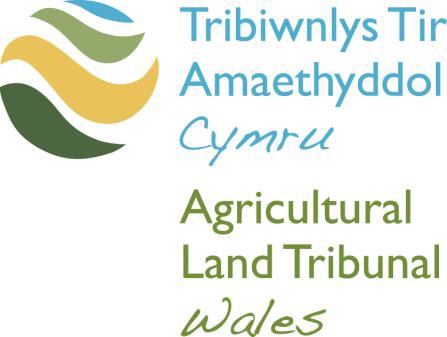 Adran 53(1) o Ddeddf Daliadau Amaethyddol 1986Ymateb i Gais am Gyfarwyddyd yn Rhoi Hawl i Denantiaeth Daliad AmaethyddolMae'r ffurflen gais hon hefyd ar gael yn Saesneg. Cysylltwch â'r Tribiwnlys am fersiwn Saesneg o'r ffurflen hon.Mae’r Tribiwnlys yn derbyn ceisiadau trwy e-bost i AgriculturalLandTribunalWales@llyw.cymru neu trwy gopi caled yn y post.Os ydych chi'n anfon copi caled, dylech anfon y ffurflen gais wedi'i chwblhau gyda'r dogfennau perthnasol i:Tribiwnlys Tir Amaethyddol CymruUned Tribiwnlysoedd CymruBlwch Post 100LlandrindodPowysLD1 9BWOs oes gennych unrhyw gwestiynau, gallwch gysylltu â’r Tribiwnlys trwy e-bost neu ar 0300 025 9809Rydym yn croesawu galwadau yn Gymraeg a Saesneg.Mae Tribiwnlys Tir Amaethyddol Cymru yn croesawu gohebiaeth a galwadau ffôn yn Gymraeg a Saesneg. Mae hyn yn cynnwys cyflwyno ffurflenni, dogfennau a sylwadau ysgrifenedig i'r Tribiwnlys.Adran 1 – Gwybodaeth amdanoch ChiAdran 2 – Gwybodaeth am y Cais a WnaedAdran 3 – Manylion y CynrychiolyddA fydd unrhyw un yn gweithredu ar eich rhan? Bydd  Na fyddOs Bydd, rhowch y manylion isod. Dylai’r Tribiwnlys anfon Rhybuddion a gohebiaeth sy’n ymwneud â’r cais at y cynrychiolydd uchod yn hytrach nag ataf i.Adran 4 – Ymateb i’r Cais Mae’r wybodaeth yn y Cais yn gywir				 Nid yw’r wybodaeth yn y Cais yn gywir, am y rhesymau canlynol:Rwy’n anghytuno fod yr Ymgeisydd yn berson cymwys Ydw Nac ydwOs Ydw, rhowch fanylion isod.Rwyf am i Asesiad o Uned Fasnachol gael ei drefnu mewn perthynas â’r tir a feddiannir gan yr Ymgeisydd. Ydw	 Nac ydw	Mae gennyf y sylwadau canlynol ar addasrwydd yr Ymgeisydd i fod yn denant y daliadRwy’n datgan y byddai mwy o galedi’n cael ei achosi gan y Tribiwnlys yn rhoi’r cyfarwyddyd sydd ei angen ar yr Ymgeisydd na drwy wrthod y cais, a fy rhesymau am yr honiad hwn Ydw Nac ydwOs Ydw, rhowch y manylion isodMae’r denantiaeth yn destun Rhybudd i Ymadael. Ydy Nac ydyOs Ydy, rhowch y manylion isod a darparwch gopi o’r Rhybudd i Ymadael.Adran 5 – Datganiad o’r GwirCredaf (mae’r Ymatebydd yn credu) fod y ffeithiau a nodir yn y ddogfen hon yn wir. Rwyf wedi fy awdurdodi’n briodol gan yr Ymatebydd i lofnodi’r datganiad hwn	1. Dewis Iaith A fyddai'n well gennych ohebu â ni yn:Cymraeg 			Saesneg 			Y ddwy iaith			A fyddai’n well gennych gyfathrebu â ni ar lafar yn:Cymraeg 			Saesneg 			Y ddwy iaith			A fyddai’n well gennych siarad Cymraeg neu Saesneg yn eich Gwrandawiad Tribiwnlys?Cymraeg 			Saesneg 			Y ddwy iaith			2. Ieithoedd a SiaredirPa ieithoedd ydych chi'n eu defnyddio i gyfathrebu? (ticiwch bob un sy'n berthnasol)Cymraeg 			Saesneg			Arall (nodwch os 		gwelwch yn dda)3. Rydym am gefnogi'r defnydd o'r Gymraeg yn y Tribiwnlysoedd. Os ydych chi'n gallu siarad Cymraeg, ac wedi nodi Saesneg fel eich dewis iaith, oes yna reswm penodol pam eich bod chi wedi dewis cyfathrebu yn Saesneg? (Ni fydd eich ateb yn effeithio ar sylwedd eich achos mewn unrhyw ffordd) Enw LlawnCyfeiriad (gan gynnwys Cod Post)Rhif FfônCyfeiriad E-bostRhif y TribiwnlysTribiwnlys Tir Amaethyddol: Enw’r YmgeisyddCyfeiriad y DaliadEnw LlawnCyfeiriad (gan gynnwys Cod Post)Rhif FfônCyfeiriad E-bostProffesiwnEnw LlawnEnw Cyfreithiwr/Cwmni Asiantau’r Ymgeisydd os yn gymwysDyddiadLlofnod